COYAOYAO ELEMENTARY SCHOOLCoyaoyao, Tigaon, Camarines SurSCHOOL SITE DEVELOPMENT PLAN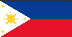 